附件2国家税务总局梅州市税务局第一批税务行政处罚权力运行流程图一：税务行政处罚简易程序流程图 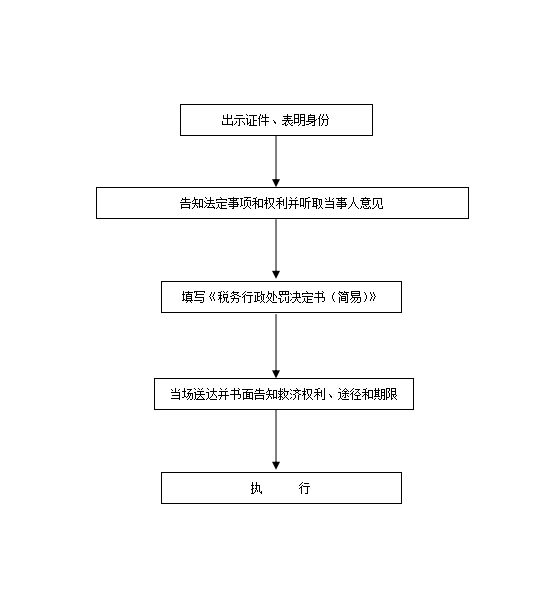 二：税务行政处罚一般程序流程图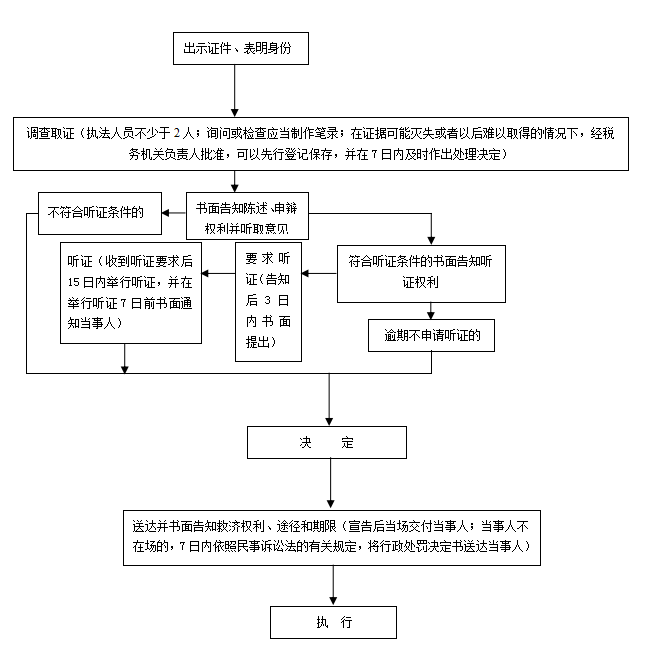 